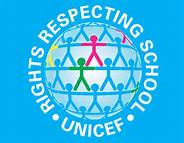 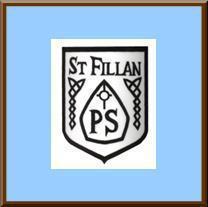 As a community we have created our School Charter to help us be happy, safe and to support us as learners.   As Adults we will:The ArticleAs Children we will:Treat children fairly.Support them in their work.Supply children with the proper equipmentThe Right To An Education (Article 26)Follow the rulesPay attention in classGive best effort at all timesBe grateful for our educationMake school a place where children want to go toProvide children with a safe environmentHelp children to find a positive solution to any problemWe have a right to feel happy and safe (Article 19)Respect each otherTell adults if there are problemsKeep ourselves safe and do not do anything dangerousBe open to any ideas or solutionsListen to childrenTry to resolve their problemsUse the ideas of childrenWe all have the right to be listened to(Articles 12 and 13)Pay attentionLook at the person who is talkingListen carefully to the person who is talkingEncourage everyone to participate.Facilitate opportunities for all children to join groupsWe all have the right to join groups (Article 15)Co-operate during the groupTake advantage of the opportunities to join groups when given the optionBehave well at all timesAllow time to playProvide play equipment Provide adequate supervisionWe all have the right to play (Article 31)Play safe gamesInclude everyoneBe kind and gentle with our words and actions